FORMATO DE SOLICITUD DE BECA INSTITUCIONAL        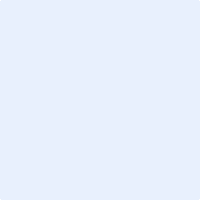 Por medio de la presente le solicito se me otorgue la beca solicitada como apoyo para poder continuar con mis estudios en esta institución para lo cual proporciono la siguiente información:DOCUMENTOS QUE DEBERÁN ACOMPAÑAR A ESTA SOLICITUDTizayuca, Hgo., a  Declaro que los datos aquí asentados son verídicos, estando en conocimiento de que la falsedad de los mismos es motivo de pérdida temporal o definitiva del derecho a beca. FIRMA DEL SOLICITANTEImagen de credencial de estudiante vigenteIngresa imagen de constancia de ingresos económicos mensual del solicitante o del padre o tutor (aplica solo para beca socioeconómica). Copia de la credencial o constancia laboral vigente, que acredite la existencia de relación laboral (aplica para beca por convenio y docente o administrativo INECUH).Solicitud: Primera vez  RenovaciónDATOS GENERALESDATOS GENERALESPosgrado : Grupo: Ciclo escolar:   Ene - Abril  	 Mayo – Agosto    Sept – Dic  Ciclo escolar:   Ene - Abril  	 Mayo – Agosto    Sept – Dic  Tipo de beca solicitada:   Beca egresados      Amigo INECUH     Convenio     Estudio socio-económico                                              Otras  Especificar: Tipo de beca solicitada:   Beca egresados      Amigo INECUH     Convenio     Estudio socio-económico                                              Otras  Especificar: DATOS GENERALES DEL SOLICITANTENombre:                        Apellido paterno   		 Apellido materno                           Nombre(s)  Fecha de nacimiento      Sexo: M   F    Estado civil:                                      Día                Mes              AñoDomicilio actual:         Calle               No              Colonia                           Localidad                             Municipio                           C.P.  Teléfono:  cel.:   trabajo:  Correo electrónico:   Promedio obtenido en el cuatrimestre inmediato anterior: Monto de ingreso mensual   $ Importe total mensual por servicios fijos. $ DATOS ECONÓMICOS DEL SOLICITANTE¿Ha trabajo en los últimos dos años?   1.- Si trabaja:Nombre de la empresa en la que labora: Antigüedad laborando:   años   Sector: Público Privado  Ingreso Mensual: $ ¿Función que desempeña en la empresa donde presta servicios? Domicilio de la empresa:              Calle                   No                 Colonia                      Localidad                             Municipio         C.P.                     Teléfono: lada  Ext. Económicamente ¿depende alguien de usted?  SI    NO     ¿Cuántas personas? 2.-Si depende del padre o tutor:Nombre del padre o tutor:                  Apellido paterno                            Apellido materno                                   Nombre(s)Nombre de la empresa en la que labora: Antigüedad laborando:  años    Sector: Público Privado ¿Función que desempeña en la empresa donde presta servicios? Horario:    Ingreso Mensual: $ Domicilio de la empresa:              Calle                   No                 Colonia                      Localidad                             Municipio         C.P.                     Teléfono celular personal:  Socioeconómica, excelencia académica, convenio y docente o administrativo INECUH1. Copia de la credencial de estudiante vigente. 
2. Constancia (s) de ingresos económicos mensual del solicitante y/o padre o tutor (aplica para beca socioeconómica).
3. Copia de la credencial o constancia laboral vigente, que acredite la existencia de relación laboral (aplica para beca por convenio y docente o administrativo INECUH).